Arbeitsplan 4                           Klasse 5d                   18.05.-20.05.2020Liebe Klasse 5d, liebe Eltern und Erziehungsberechtigte,hier der neue Arbeitsplan für Montag bis Mittwoch, bevor es in ein langes Wochenende geht. Alle Aufgaben können mit den Büchern und Arbeitsheften bearbeitet werden, deshalb muss kein Arbeitsmaterial in der Schule abgeholt werden. Nummeriere deine Aufgaben, damit du alles wiederfindest, wenn du wieder in der Schule bist.Bearbeite die Aufgaben so gut es geht. Es ist nicht schlimm, wenn Fehler passieren. Wir werden gemeinsam verbessern!Wenn ihr vom letzten Arbeitsplan noch Aufgaben zu bearbeiten habt, holt dies bitte nach, wir haben den neuen Arbeitsplan nicht zu voll-gepackt. Denke daran, in der nächsten Woche deinen Aktenordner mit allen Arbeitsplänen mit in die Schule zu bringen!Montag, 18.05.Montag, 18.05.Montag, 18.05.Deutsch6. Trainingseinheit S. 242 im DeutschbuchNr. 1,2,3aEnglischWiederholung: PossessivpronomenBuch S. 147 (unten) My, your, his, her, our, theirSchreibe die Possessivpronomen mit Übersetzung und den Beispielsätzen ab.MatheDenk dir 3 Sachaufgaben zum Thema GELD aus. Bearbeite sie mit Frage-Rechnung-Antwort. (Sollte dir nichts einfallen, schau nach ähnlichen Aufgaben in deinem Mathebuch).Dienstag, 19.05.Dienstag, 19.05.Dienstag, 19.05.Deutsch6. Trainingseinheit S. 243Schreibe zuerst den Merksatz oben auf der Seite ab,dann kannst du die Aufgaben Nr. 4 und 5 bearbeiten.Beachte die Starthilfe!EnglischWiederholung: Zahlen von 1-12Buch S. 140 (Mitte) Numbers 1-12                        Zahlen von 13-100Buch S. 141 (unten) Numbers13-100Schreibe alle Zahlen mit dem englischen Zahlwort ab (ohne die Lautschrift in der eckigen Klammer!).MatheDenk dir 3 Sachaufgaben zum Thema LÄNGEN aus. Bearbeite sie mit Frage-Rechnung-Antwort. (Sollte dir nichts einfallen, schau nach ähnlichen Aufgaben in deinem Mathebuch).Mittwoch, 20.05.Mittwoch, 20.05.Mittwoch, 20.05.Deutsch6. Trainingseinheit S. 243Schreibe zuerst die bunt gedruckten Fremdwörter ab.Bearbeite dann die Aufgaben Nr. 6 und 7.EnglischSeite 154 Buch (Mitte): Word GameSchreibe die Wörterreihen 1.- 6.ab. Streiche das falsche Wort in jeder Reihe durch. Tipp: Wenn du mit Bleistift die deutsche Übersetzung über die Wörter schreibst, findest du das falsche Wort ganz schnell.MatheDenk dir 3 Sachaufgaben zum Thema GEWICHTE aus. Bearbeite sie mit Frage-Rechnung-Antwort. (Sollte dir nichts einfallen, schau nach ähnlichen Aufgaben in deinem Mathebuch).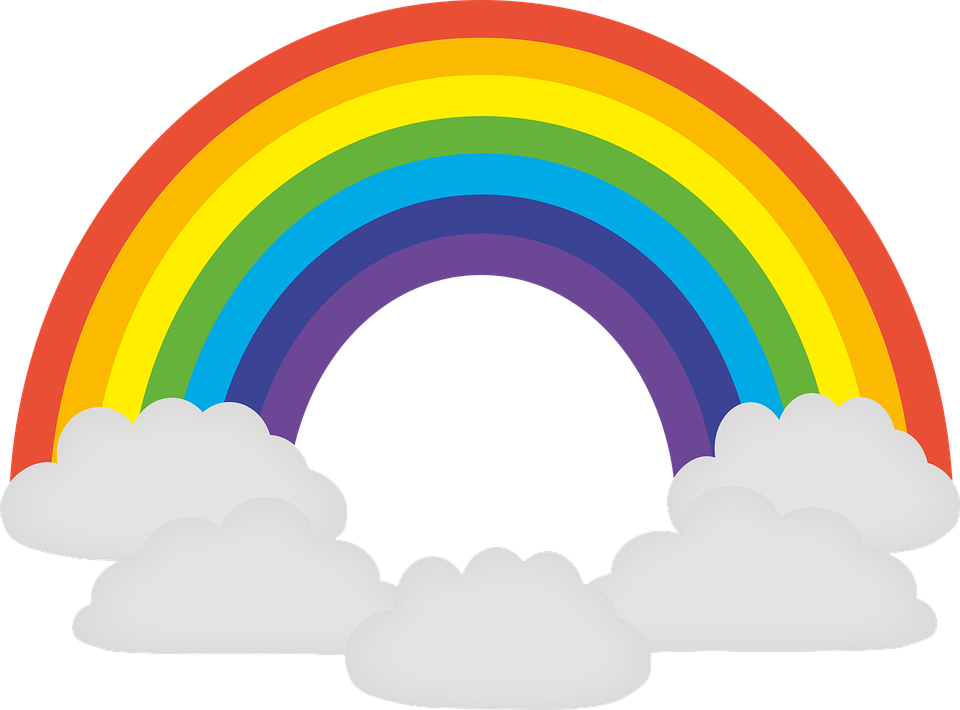 Wir hoffen, dass dies nun der letzte Arbeitsplan war und wir freuen uns darauf, euch in der nächsten Woche wieder in der Schule zu sehen!Liebe Grüße von S. Bojanowski, M. Kiefer, N. SüleWir hoffen, dass dies nun der letzte Arbeitsplan war und wir freuen uns darauf, euch in der nächsten Woche wieder in der Schule zu sehen!Liebe Grüße von S. Bojanowski, M. Kiefer, N. SüleWir hoffen, dass dies nun der letzte Arbeitsplan war und wir freuen uns darauf, euch in der nächsten Woche wieder in der Schule zu sehen!Liebe Grüße von S. Bojanowski, M. Kiefer, N. Süle